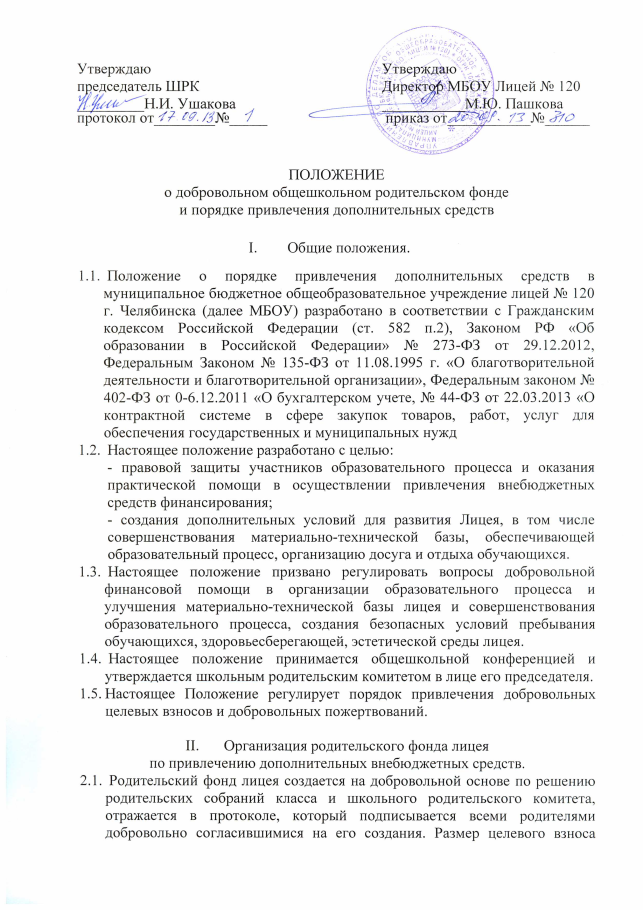   может быть определен каждым из родителей самостоятельно. Добровольный родительский фонд лицея по привлечению дополнительных внебюджетных средств призван решать вопросы, связанные с качеством учебно - воспитательного процесса, создания здоровьесберегающих условий в лицее, развития материально-технической базы, а именно:- Текущего ремонта здания лицея, ремонта мест общего пользования, косметического ремонта классных кабинетов;- Пополнение художественной, методической, справочной, периодической литературой читального зала лицея;- Поддержание материально-технического базы лицея;- Эстетического оформления лицея;-Развитие целевых программ, направленных на пополнение материально- технической базы кабинетов (химия, физика, информатика и т.д.);-Приобретение оборудования медикаментов для мед. кабинета;-Приобретение дезинфицирующих и моющих средств, для выполнения санитарно- гигиенических норм в местах общего пользования;-Приобретение канцтоваров для организации образовательного процесса;-Приобретение одного проездного документа для обеспечения внешних связей социального педагога, библиотекаря, педагога-организатора, педагога-психолога для решения вопросов воспитательного и учебного характера.Каждый родитель имеет право в любой момент прекратить свое участие в формировании школьного родительского фонда, сообщив об этом председателю родительского комитета. Родители учащихся лицея имеют право на создание ревизионной комиссии по проверке целевого расходования денежных средств, с последующим отчетом комиссии перед родителями на родительских собраниях, заседаниях Совета лицея, Школьного родительского комитета.Порядок привлечения добровольного целевого взноса в общешкольный родительский фонд Целевые средства родителей (законных представителей) вносятся на счет Челябинвестбанка или иные банковские учреждения РФ и распределяются через расчетный счет муниципального казначейства на лицевой счет МБОУ Лицея № 120. Распоряжение привлеченными целевыми средствами осуществляет руководитель МБОУ Лицея № 120 по объявленному целевому назначению (смета расходов на учебный год) по согласованию с органами самоуправления - Советом лицея, школьным родительским комитетом, принявшими решения о возможности привлечении средств на добровольной основе. Примерная смета расходов утверждается учредителем и председателем Школьного родительского комитета. В Лицее бухгалтерский учет целевых денежных средств организуется в соответствии с Инструкцией по бюджетному учету, утвержденной приказом Министерства финансов РФ от 01.12.2010 г. № 157-н.IV. Порядок привлечения лицеем добровольных пожертвований Добровольные пожертвования могут производится физическими и юридическими лицами. Добровольные пожертвования в виде имущества оформляются договором на основании заявления жертвователя. Пожертвовавшее имущество передается жертвователями на основании акта приема- передачи, который является приложением к договору как его неотъемлемая часть. МБОУ, принимающее добровольное пожертвование, для использования которого жертвователем определено назначение, должно вести обособленный учет всех операций по использованию пожертвованного имущества. Распоряжение пожертвованным имуществом осуществляет руководитель МБОУ. Денежные средства расходуются в соответствии с утвержденной сметой расходов, согласованной с органами самоуправления и Учредителями. Учет добровольных пожертвований ведется в соответствии с Инструкцией по бюджетному учету, утвержденной приказом Министерства финансов РФ от 01.12.2010 г. № 157-н. К случаям, не урегулированным настоящим разделом Положения, применяются нормы Гражданского Кодекса РФ.V.Контроль за соблюдением законности привлечения добровольных дополнительных внебюджетных средств в общешкольный родительский фонд Администрация лицея обязана отчитываться о расходование добровольных родительских средств фонда лицея не реже двух раз в учебный год общешкольном родительском комитете, родительских собраниях классов. Каждый родитель имеет право в любое время потребовать отчета о расходовании средств и в течение трехдневного срока администрация лицея обязана предоставить ему отчет.Школьный родительский комитет утверждает состав ревизионной комиссии в количестве трех человек, в которую входят родители, выбранные на первом заседании общешкольного родительского комитета в новом учебном году.Ревизионная комиссия не реже двух раз в год проверяет целевое использование средств и отчитывается о проделанной работе на общешкольном родительском комитете и родительских собраниях.